ISK de Toekomst zoekt gymdocenten 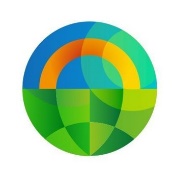 ISK de Toekomst in Gorinchem is op zoek naar enthousiaste gymdocenten voor een aantal groepen.Op dit moment stromen er veel nieuwe leerlingen in. Wil jij ons voor een paar uur of voor een paar dagen per week komen ondersteunen?Over ISK de ToekomstISK de Toekomst is een internationale schakelklas in het centrum van Gorinchem voor leerlingen van 11 tot 20 jaar waar nieuwkomers de Nederlandse taal leren. Naast het vak Nederlands, krijgen ze ook rekenen en burgerschap. In het tweede jaar bij ons op school krijgen ze ook zaakvakken (ak, gs en bio) en wiskunde.Wat zoeken we?Een docent voor het vak gymnastiek. Het betreft minstens 26 lesuren. Je kunt ook reageren als je maar een deel van de vacature zou willen vervullen.Wat verwachten weJe bent bevoegd om les te geven;Je vindt het leuk om tijdens de gymlessen ook met taal bezig te zijn.Je vindt het leuk om voor elke leerling maatwerk te leveren;Je werkt graag samen met de jongeren, ouders en collega’s.
Informatie en solliciterenMeer over ISK de Toekomst kun je vinden op www.iskdetoekomst.nl  of je komt een keer langs.Bel of mail gerust!Madelaine de Winde06-48837819m.dewinde@iskdetoekomst.nl